Частное дошкольное образовательное учреждение 
«Детский сад № 136 ОАО «РЖД» г. Пермь 2017 годПроект «Деревья жизни»Название проекта: «Деревья жизни»Авторы проекта: Гилина Ирина Александровна (воспитатель)                              Пушкарева Марина Викторовна (воспитатель)Участники проекта: воспитатель, дети старшей группы, родителиВид проекта: познавательно – исследовательский, творческийФормы работы: наблюдение, исследование, дидактические и подвижные игры, продуктивная деятельность, художественное слово.Срок реализации: краткосрочный (октябрь)Актуальность: Общество  стремится все лучшее отдать детям. Здоровье детей – это будущее страны, но оно не существует само по себе. Ему требуется определенная забота на протяжении всей его жизни. Но не все догадываются, что лучшим врачом является природа. Бережное отношение к природе, экологическая грамотность стали залогом выживания человека на нашей планете Земля. Каждый знает, что деревья - это легкие Земли, источник кислорода воздуха, источник здоровья людей. Важно не только знать об этом, но и необходимо научиться сохранять то, что нам дает природа. Природа многообразна, деревья и растения неотъемлемая часть нашей жизни. Сажая деревья, дети учатся не только оберегать природу, но и преумножать ее богатства. Экологическое образование детей – процесс формирования осознанно–правильного отношения детей к природе, огромный потенциал их всестороннего развития. Ребенок уже в дошкольном возрасте способен осознанно понять и принять элементарные сведения о пользе деревьев для здоровья человека и правилах поведения в природе.Проблема: недостаточно знаний о многообразии растительного мира.Цель проекта: расширение представлений детей о деревьях, их многообразии и пользе.Задачи проекта:Расширить у детей представление о деревьях, их значении в жизни человека, вести наблюдения за деревьями; воспитывать бережное отношение к ним;обогащать самостоятельный опыт практической деятельности по уходу за деревьями участка детского сада;развивать воображение, творчество, познавательный интерес, мышление, умение анализировать, сравнивать, обобщать;воспитывать любовь к природе, желание оберегать ее, охранять;знакомить с данной темой через художественную литературу;активизировать словарь дошкольника.Планируемый результат:Формирование осознанной потребности в общении с природой;Расширение знаний детей о деревьях, их значении в природе и жизни человека;Формирование умения видеть разнообразие оттенков красок в природе, отображать свои впечатления в творческой деятельности.Пополнение словарного запаса по данной теме.Освоение детьми трудовых навыков и умений по уходу за живыми объектами.Родитель, как активный участник  в экологическом проекте и способный воспитывать у детей любовь и бережное отношение к природе.Этапы реализации проекта:- подготовительный- основной- заключительныйПодготовительный этап:Обсуждение цели и задач с участниками проекта.Подбор и изучение методической, научной и художественной литературы по теме проекта.Подбор иллюстративного материала, раскрывающего тему проекта.  Подбор дидактических, подвижных игр  по теме проекта.Подготовка природного материала, материала для изобразительной деятельности, художественной и познавательной литературы для чтения детям.Подбор стихотворений, загадок, песен, сказок  по теме проекта. Основной этап:Работа по перспективному планированию.Взаимодействие с родителями, направленное на реализацию проекта (участие в конкурсном движении группы – выставка поделок из природного материала «Дары осени»).Проведение акции «Посади дерево».Практическая деятельность.Отображение знаний детей в творческих работах (рисунках, аппликациях, лепке и т.д.)Создание книжки – малышки  «Береги природу» (правила поведения в лесу).  Заключительный этап:Обсуждение и подведение итогов, формулировка вывода, планирование дальнейшей работы по совершенствованию эколого-развивающей среды на территории детского сада;Выставка продуктивной деятельности детей и родителей, по теме проекта;Пополнение ППРС в группе.Этапы реализации проектаИтоги по реализации проекта:  в результате внедрения проекта в общеобразовательный процесс у детей повысился уровень знаний о деревьях, об их значении в жизни человека, расширился словарный запас детей по теме «Деревья»;  полученные знания дети могут применить в повседневной жизни, а именно: вместе с родителями ухаживать за деревьями, сажать новые. Все это способствует бережному отношению к деревьям и к природе в целом;  заинтересованность родителей в реализации проекта привела к активизации их участия в совместных мероприятиях;  создание альбома о природе. Высадка саженца в открытый грунт на участке. Цель: показать детям значимость действий каждого человека в сохранении природных богатств; воспитывать осознанное бережное отношение к природе. Задачи: развивать познавательную деятельность; учить анализировать и систематизировать полученные знания.Список используемой литературы:Приложение №1Консультация для родителейЛЕС – НАШЕ БОГАТСТВО!Приложение №2Пальчиковая гимнастикаФизкультминутки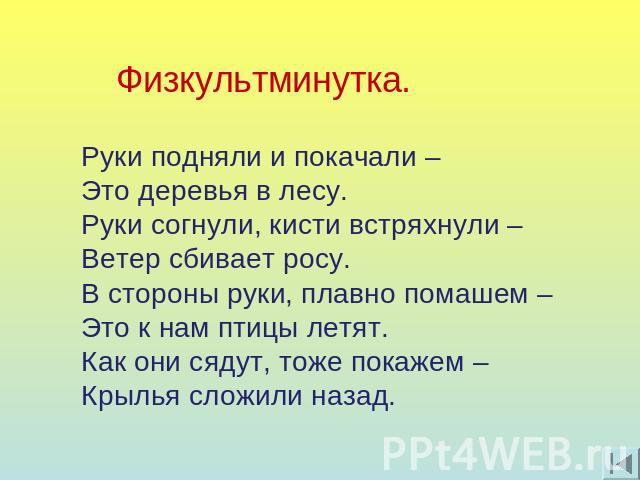 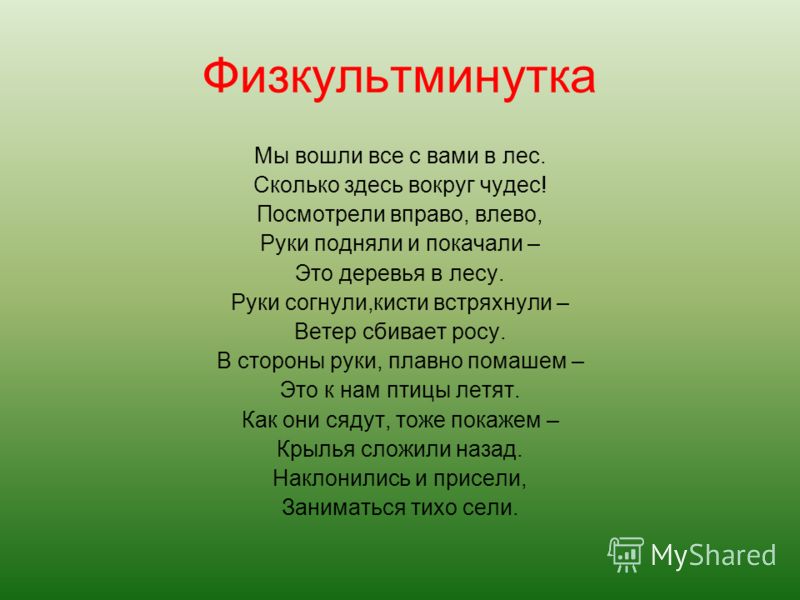 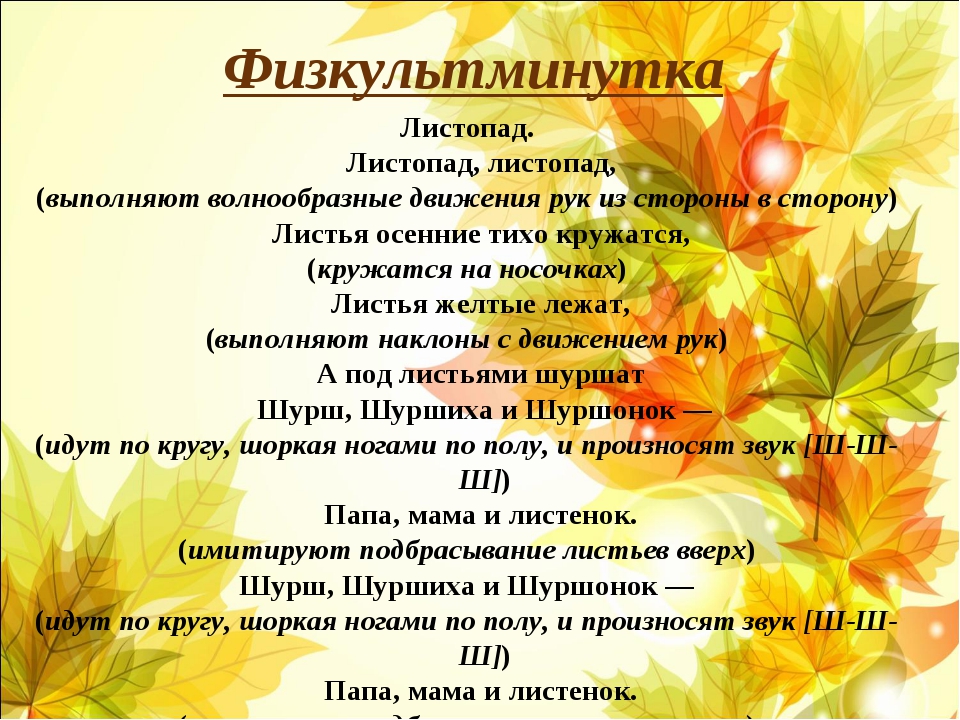 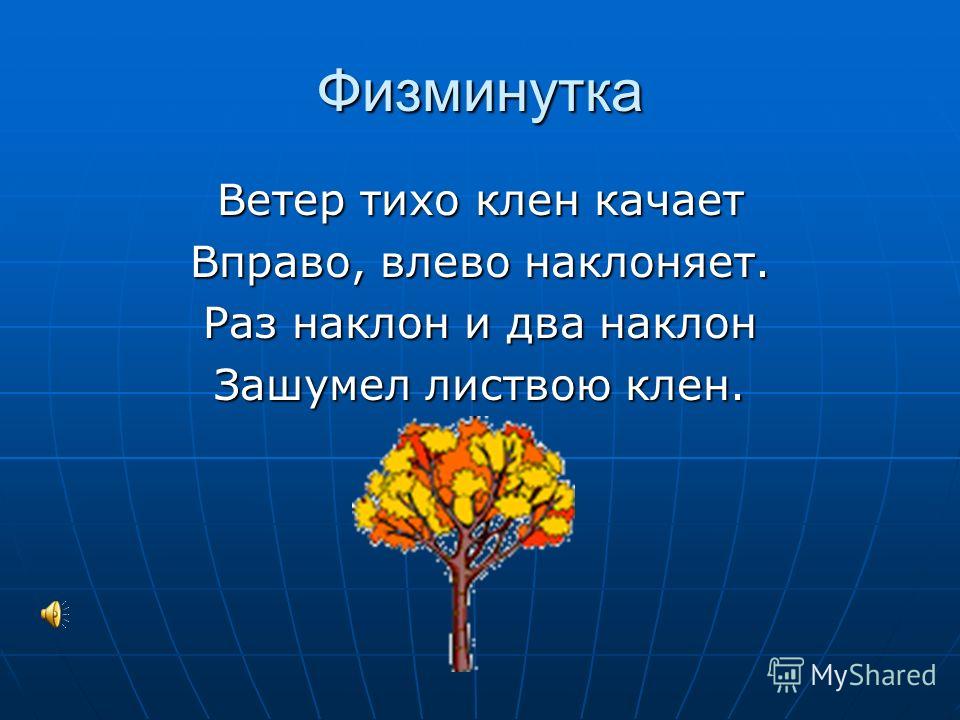 Дидактическая игра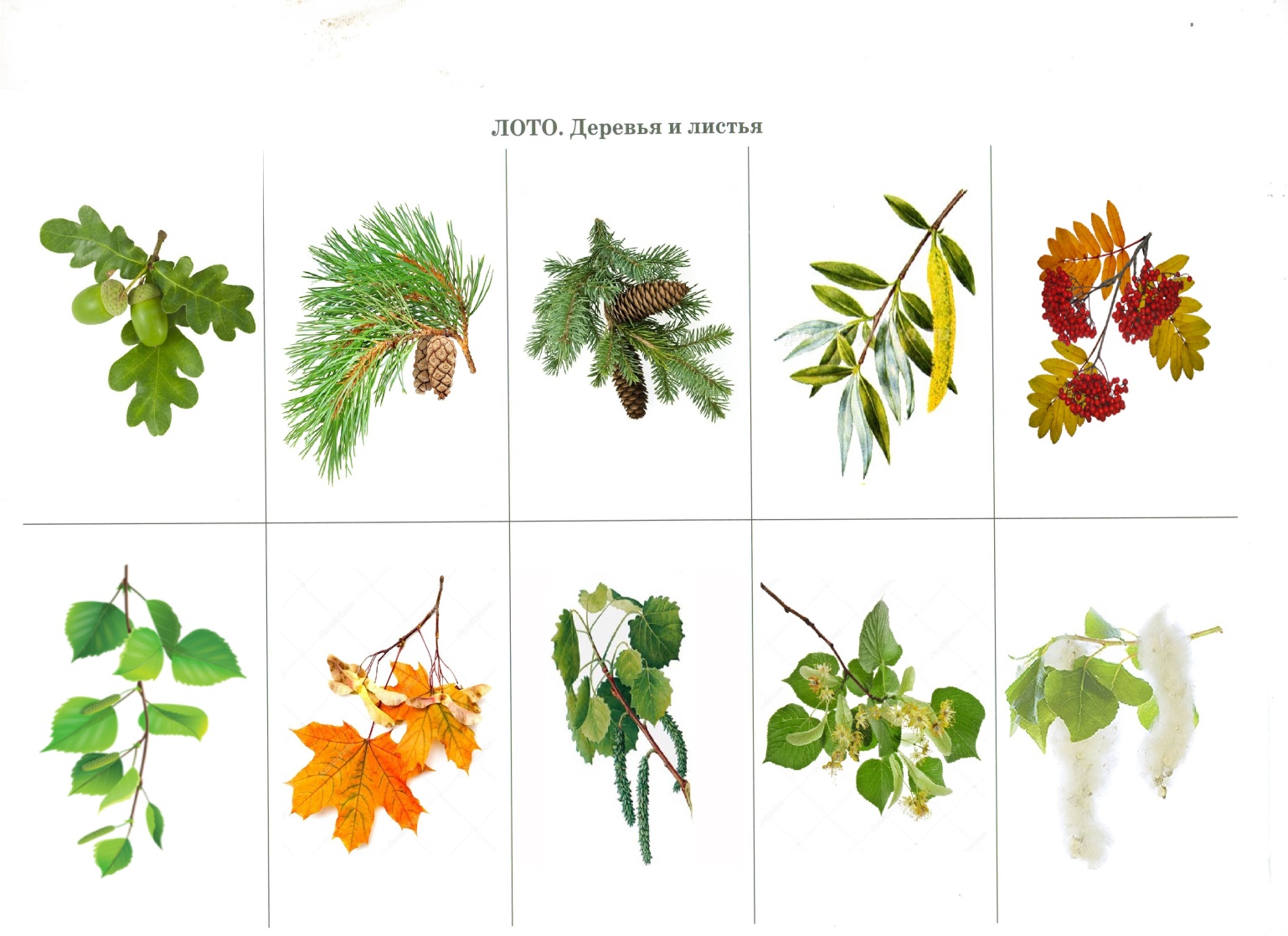 Продуктивная деятельностьПоделки из природного материала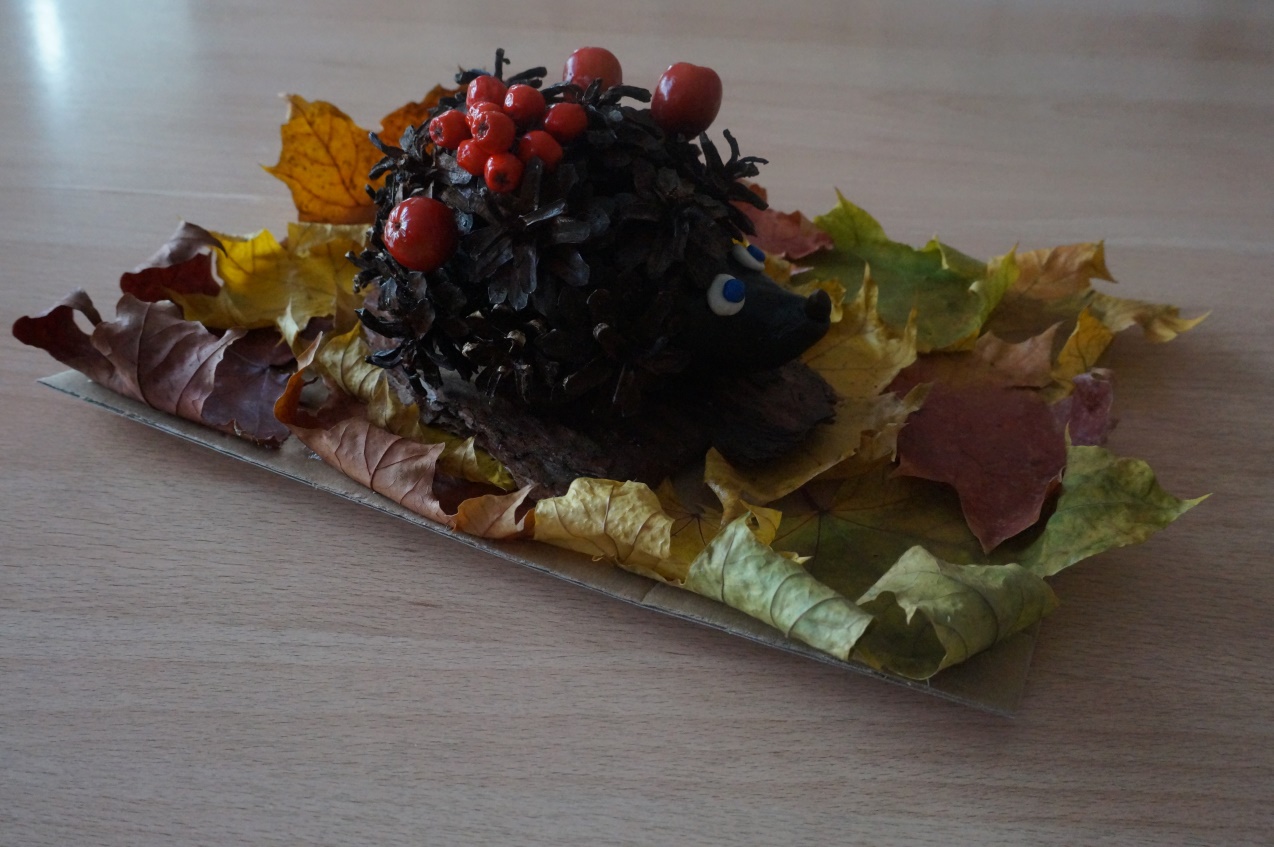 Лепка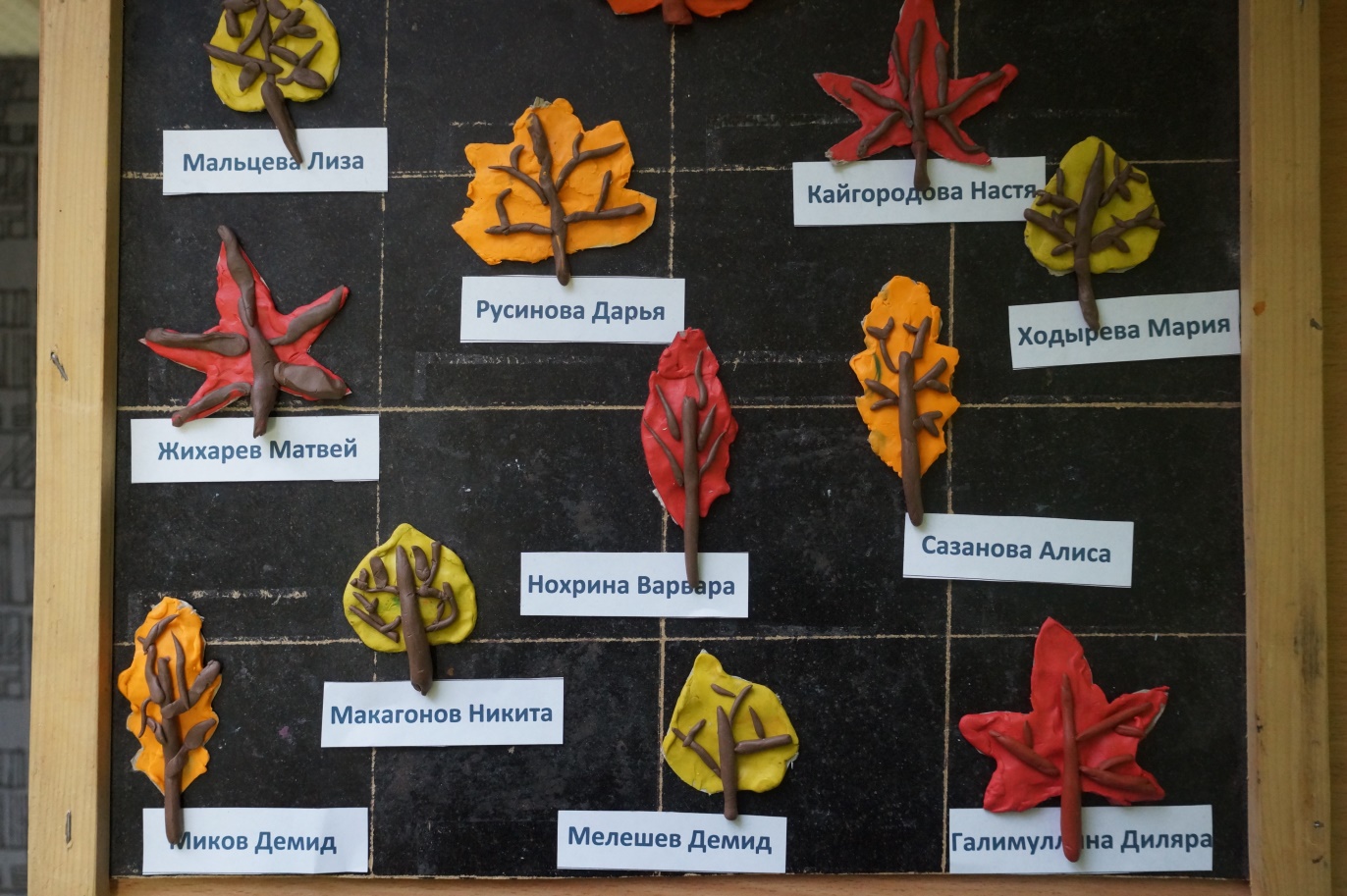 Аппликация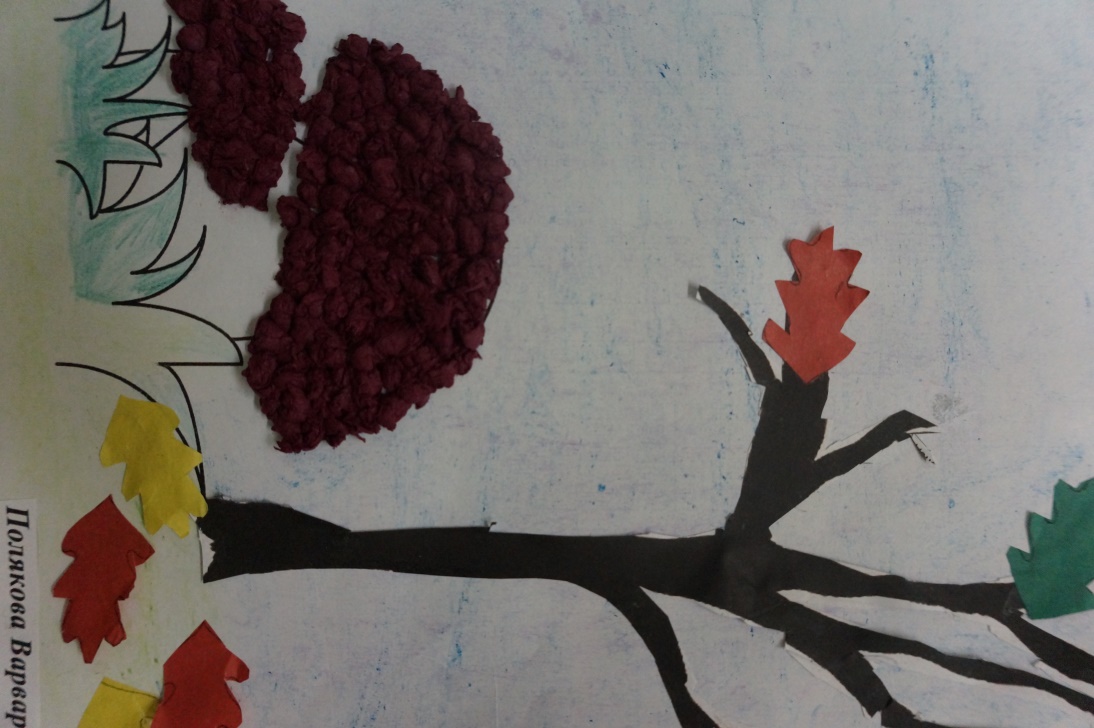 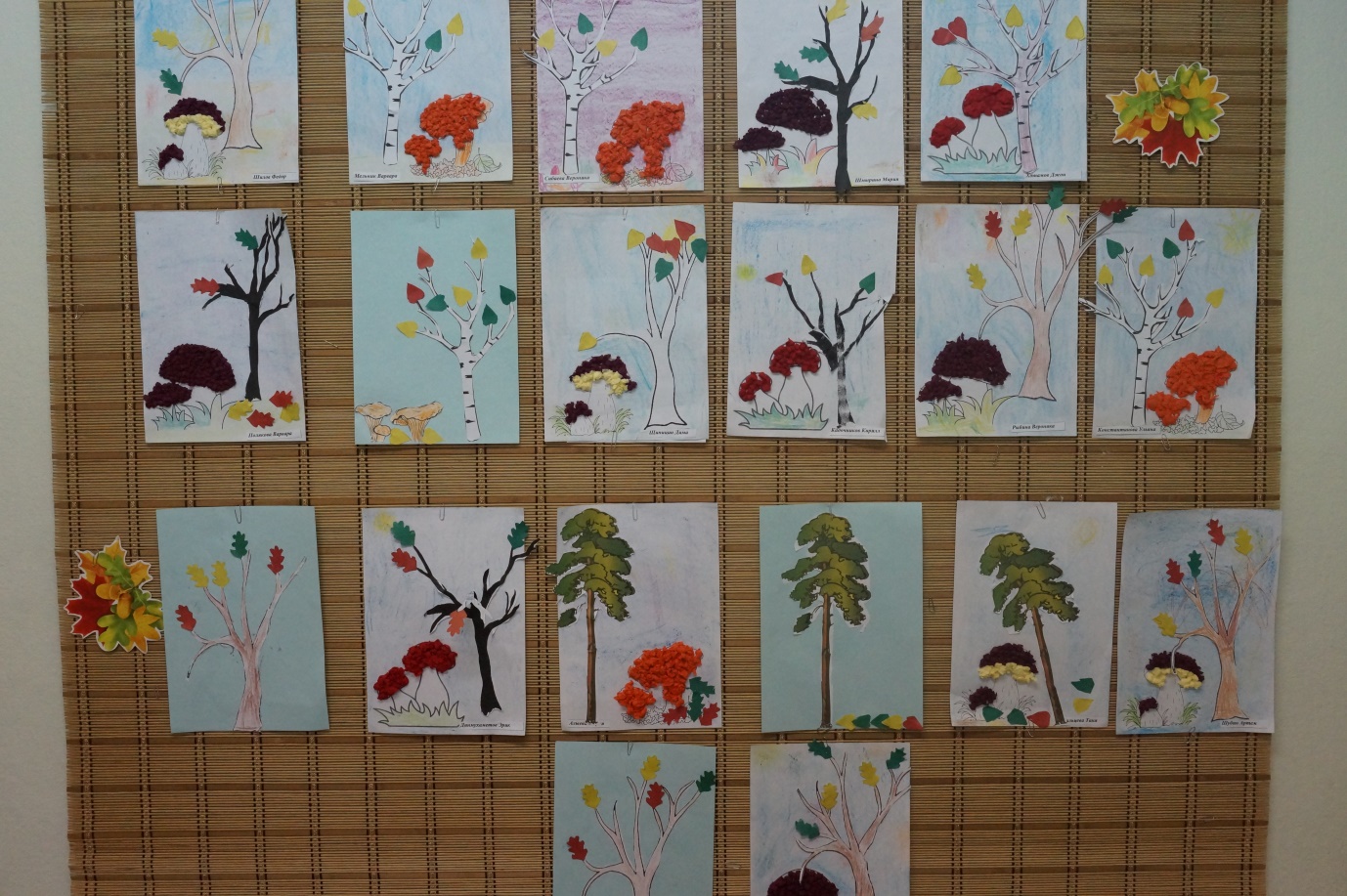 Направления работыЗадачиДеятельность ОтветственныйСоциально-коммуникативное развитие.Расширить представление о дереве, его пользе и применении в жизни человека; закрепить навык узнавания дерева. Развитие коммуникативных навыков общения дошкольников со сверстниками и взрослыми.Экскурсия по территории детского сада.
Рассматривание гербария.
Беседы: «Загадки дерева», «Дружба дерева и животных»,  «Почему дерево болеет?», «Почему листья опадают», «Деревья Красной книги». «Дерево в быту».Сюжетно – ролевая игра «Выезд на природу», «Айболит на выезде».ВоспитателиПознавательное развитиеЗакрепить части дерева. Развивать познавательную деятельность, учить анализировать и систематизировать полученные знания, развитие памяти, внимания.Экскурсия по территории детского сада.
Рассматривание и создание гербария. Наблюдение: «Деревья на территории детского сада», «Осенний листопад», «Как живешь, деревце?» (сезонные изменения), «Найди отличия» (хвойные от лиственных)Составление  альбома «Деревья жизни».Отгадывание загадок.Дидактические игры: лото «Узнай дерево», «Чей я плод?», «Четвертый лишний», « Найди дерево по листу», «Собери картинку»Акция «Посади дерево»ВоспитателиРодителиРечевое
развитиеРазвитие связной речи у детей, активизировать словарь, логическое мышление, умение обобщать.Дидактические  игры:  «Скажи по-другому», «Дополни предложение»,  «Придумай предложение»,  «Правильно или нет?»,  «Как ты узнал?», «Опиши, я отгадаю», «Хорошо – плохо».
Составление рассказа «Как мы помогаем деревьям» Чтение художественной литературы: А. Лопатина «Художник и клен»,  М. Скребцова «Разговорчивая березка»,  М. Скребцова «Осинка и ветерок».Заучивание и прослушивание стихотворений:С. Есенин "Белая береза", И. Токмакова "Дуб", "Ива", "Ели", "Осинка" "Рябина", "Яблонька", "Сосны".Заучивание чистоговорокВоспитателиРодителиХудожественно-эстетическое развитиеРазвитие творческих способностей детей.Лепка (по Лыковой) приложениеАппликация: «Дерево в осеннем лесу» (приложение)Коллективная работа: «Чудо дерево».Самостоятельная деятельность: поделки из природного материала (приложение)Рисование: «Портрет дерева» (приложение)Прослушивание музыки «Звуки леса», дет. альбома П. И. Чайковского «Сладкие грезы».Хороводная игра: «Во поле береза стояла», «Могучий дуб», «Ёлочка».Художественная галерея «Кисть художника», альбом с изображением деревьев разными художниками.Воспитатели)Физическое развитиеУкрепление здоровья детей в течение режимных моментов.Подвижные игры: «К названному дереву беги», «Осенние листочки» (по цвету, названию)Пальчиковая гимнастика: «Ветер дует нам в лицо» и т. д. (приложение)Физкультминутки (приложение)ВоспитателиЭкспериментированиеОпыт: «Как двигается дерево?» (в поисках света), «Зачем растениям корень?», «Что для дерева кора?», «Умеет ли дерево дышать?», «Сколько лет тебе?» (жизненный цикл)ВоспитателиРодителиУ страны есть богатства немалые,
Недр земных не учесть чудеса,
Но важней очень многих, пожалуй,
Для дыханья Земли – леса!
В них здоровья и мудрости кладези,
В них несказанная краса,
В них источник естественной радости,
Это – жизни основа — леса!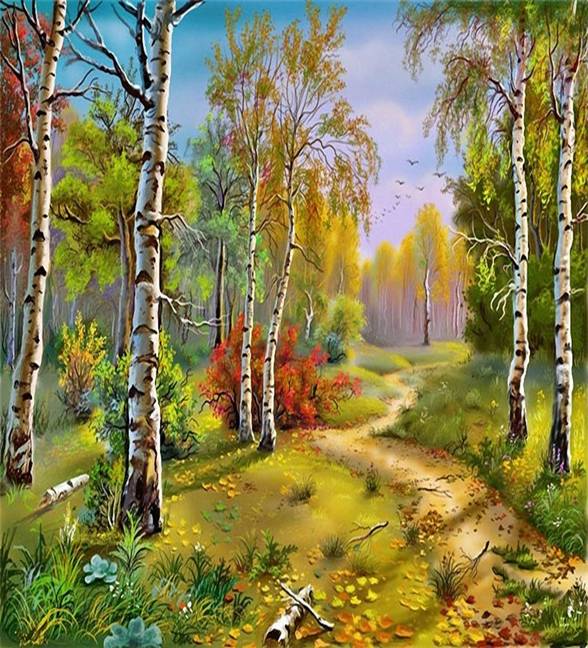 Самая актуальная проблема нашего времени – проблема взаимодействия человека с природой. Этот чрезвычайно важный аспект экологии не может остаться в стороне от участия педагогов. Дошкольное детство – начальный этап формирования личности ребенка, его экологической культуры и экологического сознания.Лес, как большая экологическая система, предоставляет для этого огромные возможности. Общеизвестно, что в последнее время значительно ухудшилось состояние лесов. Этому способствуют лесные пожары, вырубки, загрязнение атмосферы, истощение ресурсов, захламление лесов и т.д. Для того, чтобы лес был здоровым и красивым нужно гарантировать ему защиту. Проблема заключается в отсутствии экологической культуры и природоохранного сознания.Причины этому следующие:Недостаток научных знаний о природе.Несформированность экологического сознания у детей и родителей.Отсутствие системы непосредственного общения с природой (прогулки в природу).Основы характера, жизненная позиция ребёнка закладываются в семье. И чтобы объяснять детям,  как беречь природу, чтобы привить им какие-то природоведческие навыки, очень важен личный пример родителей! Их бережное, любовное, заботливое отношение к природе. Задача родителей - воспитать экологическую культуру, бережное отношение к лесу у детей.Красота родной природы раскрывает красоту человеческого труда, рождает желание сделать свой край ещё прекраснее. Поэтому так важно показать детям как человек оберегает и умножает природные богатства, сколько труда вкладывает, чтобы радовали всех леса.В воспитании у ребёнка бережного отношения к лесу нет, и не может быть мелочей. Сорванные просто так листья с деревьев, обломанные ветки, растоптанный в пылу преследования жучок – всё это при безразличном отношении со стороны взрослых может привести к крайне нежелательным последствиям.Любовь детей к природе начинается с осмысления её ценностей. Поэтому,  прежде всего нужно показать познавательную и эстетическую ценность леса. Благодаря этому со временем и разовьётся бережное, ответственное отношение к окружающей природной среде.Заинтересовывать ребёнка родители могут самыми разнообразными способами.• Беседуйте с детьми о лесе. Объясните детям необходимость бережного отношения к лесу ради блага всего живого на Земле.•Покажите, что лес – один из источников достатка и благополучия людей, что человек не может сделать материалы лучше тех, что созданы природой.• Приучайте детей не ломать кустарники, не портить деревья.• Систематически объясняйте детям взаимосвязь природы и человека. Учите замечать красоту окружающей природы.• Чаще организуйте совместные с ребенком прогулки в лес.Поупражняйте детей в выполнении правил поведения в природе:• В лесу надо ходить по тропинкам, т. к. можно наступить на насекомых.• На утоптанной земле дождевым червям трудно делать свои «ходы» и почва не рыхлится, а корни растений «задыхаются» без воздуха и постепенно отмирают.• Нельзя разжигать костры, ломать ветки.• Нельзя в лесу включать громкую музыку т. к. можно спугнуть птицу с гнезда.• Нельзя разорять гнезд птичьих, заглядывать в гнезда, брать в руки яйца, птенцов.Во время прогулок интересно показать детям растения, занесенные в Красную книгу, познакомить ребят с лекарственными травами, рассказать, почему их так называют. Дети легко запоминают такие названия, как мать-и-мачеха, валериана, подорожник и др. Таким образом, каждый ребенок должен хорошо знать правила поведения в лесу.Важно создать эмоциональный контакт ребенка с природой: пусть самостоятельно побродит, отыщет что-то необычное, тихо посидит на пригорке, послушает пение птиц или журчание ручья, просто поглядит вокруг себя.Каждая семья располагает всеми возможностями для того, чтобы пробудить, развить у ребёнка интерес к жизни природы, потребность постоянного общения с ней.Очень большое значение имеет чтение вслух книг о лесе, жизни лесных обитателей. Вовлекая ребёнка в обсуждение прочитанного, взрослые разъясняют непонятные моменты, направляют его мысли и интересы на жизнь природы.  ДеревьяВот деревья:Клен, рябина, липа,Дуб, береза, вяз,Ясень, тополь, елка, пихта,Мы в лесу встречаем вас.Дети показывают ладони обеих рук с разжатыми пальцами.Перечисляя названия деревьев, дети загибают пальцы сначала на одной, а затем на другой руке.Хвойные деревьяВ иголках-хвоинкахСосна, пихта, елкаИ кедр могучий,Он тоже в иголках.У лиственницы – иглы-хвоинкиХотя они нежные,Словно травинки.У этих деревьев хвоинки растутПоэтому хвойными все их зовут.Дети поднимают вверх переплетенные пальцы правой и левой рук, изображая ветку хвойного дерева. Загибают или разгибают по очереди пальцы на руке.На что похожи листья?Дубовый листок в завитушкахНемного похож на барашка.Осиновый лист – будто шарикИли с длинным хвостом черепашка.Лист липовый словно сердечко.Кленовый похож на ладошку.Каштановый лист, словно веер,Сейчас помашу им немножко.Загибать или разгибать по очереди пальцы на руке, рассказывая стихотворение.Машут рукой с разжатыми пальцами, как веером.БерезкаУ красы-березкиПлатье серебрится.У красы-березкиЗеленые косицы.Со двора к березкеВыскочили козы.Стали грызть березку,А березка в слезы.Прижать руки тыльной стороной друг к другу. Пальцы растопырить и поднять вверх. Шевелить кистями и пальцами.Две больших сосныДве больших сосныСтояли рядом,А меж ними елочка росла.Две сосныПодружку укрывали,Чтоб вершинкуВетры не сломали,Чтоб красивой елочка была.Понять руки вверх.Опустить руки вниз и отвести немного в стороны.Поднять руки вверх и покачать ими из стороны в сторону.Изобразить руками вершину елочки, соединив ладошки над головой.Поставить руки на пояс и поворачиваться из стороны в сторону.